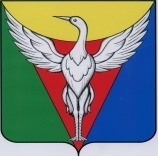 АДМИНИСТРАЦИЯПОДОВИННОГО СЕЛЬСКОГО ПОСЕЛЕНИЯОКТЯБРЬСКОГО МУНИЦИПАЛЬНОГО РАЙОНАЧЕЛЯБИНСКОЙ ОБЛАСТИП О С Т А Н О В Л Е Н И Еот  18.01.2019 г.  №  3Об	утверждении	Административногорегламента	по исполнению муниципальнойфункции « Контроль за обеспечениемсохранности автомобильных дорогместного значенияПодовинного сельского поселенияОктябрьского муниципального района	В соответствии с Федеральными законами "Об общих принципах организации местного самоуправления в Российской Федерации" от 06.10.2003 г. N 131-ФЗ, "Об организации предоставления государственных и муниципальных услуг" от 27.07.2010 г. N 210-ФЗ, Федеральный закон  "О защите прав юридических лиц и индивидуальных предпринимателей при осуществлении государственного контроля (надзора) и муниципального контроля" от  26.12.2008 N 294-ФЗ,  Уставом Подовинного сельского поселения,ПОСТАНОВЛЯЕТ:Утвердить Административный регламент по исполнению муниципальной функции « Контроль за обеспечением  сохранности автомобильных дорог местного значения  Подовинного сельского поселения  Октябрьского муниципального района». (Приложение).Разместить  настоящее Постановление на официальном сайте администрации Подовинного сельского поселения Октябрьского муниципального района.Организацию выполнения настоящего Постановления оставляю за собойНастоящее постановление вступает в силу с момента подписания.   Глава  Подовинного    сельского поселения				      Кузьменко В.С.УТВЕРЖДЕНпостановлением администрацииПодовинного сельского поселения Октябрьского муниципального районаот «18 » 01. 2019   г. № 3Административный регламентпо исполнению муниципальной функции «Контроль за обеспечением сохранности автомобильных дорог местного значения Подовинного сельского поселения Октябрьского муниципального района»I. Общие положения1.1. Настоящий административный регламент разработан в целях организации муниципального контроля за обеспечением сохранности автомобильных дорог местного значения Подовинного сельского поселения Октябрьского муниципального района, определяет сроки и последовательность действия (административных процедур) администрации Подовинного сельского поселения Октябрьского муниципального района при проведении проверок соблюдения юридическими лицами, индивидуальными предпринимателями требований по обеспечению сохранности автомобильных дорог местного значения Октябрьского муниципального района (далее - требований по сохранности автомобильных дорог).1.2. Органом местного самоуправления, уполномоченным на осуществление муниципального контроля за обеспечением сохранности автомобильных дорог местного значения Подовинного сельского поселения Октябрьского муниципального района (далее – муниципальный контроль) является администрация Подовинного сельского поселения Октябрьского муниципального района (далее - администрация).Конкретные должностные лица, которым поручено проведение проверки, определяются распоряжением Главы Подовинного сельского поселения  о проведении проверки.1.3. Организация муниципальной функции осуществляется в соответствии с:Конституцией Российской Федерации от 12 декабря 1993 года;Федеральным законом от 08.11.2007 № 257-ФЗ «Об автомобильных дорогах и о дорожной деятельности в Российской Федерации и о внесении изменений в отдельные законодательные акты Российской Федерации»;Федеральным законом от 06.10.2003 № 131-ФЗ «Об общих принципах организации местного самоуправления в Российской Федерации»;Федеральным законом от 26.12.2008 № 294-ФЗ «О защите прав юридических лиц и индивидуальных предпринимателей при осуществлении государственного контроля (надзора) и муниципального контроля» (далее – Федеральный закон);Уставом Подовинного сельского поселения Октябрьского муниципального района;1.4. Административный регламент подлежит размещению на официальном сайте Подовинного сельского поселения Октябрьского муниципального района  http://podovinnoe.eps.ru/, в федеральных государственных	информационных	 системах	"Федеральный	реестр государственных и муниципальных услуг" http://www.gosuslugi.ru. Текст административного регламента размещается на информационных стендах Подовинного сельского поселения Октябрьского муниципального района.1.5. По вопросам осуществления муниципальной функции в орган муниципального контроля могут обращаться граждане Российской Федерации, иностранные граждане, лица без гражданства, юридические лица, индивидуальные предприниматели, органы государственной власти, органы местного самоуправления, средства массовой информации (далее – заявители). 1.6. Результатом исполнения муниципальной функции является реализация требований законодательства  по обеспечению сохранности автомобильных дорог местного значения вне границ населенных пунктов в границах Октябрьского муниципального района и обеспечение безопасности дорожного движения на них.II. Порядок информирования об осуществлении муниципальной функции 2.1. Информационное обеспечение по исполнению муниципального контроля осуществляется администрацией Подовинного сельского поселения Октябрьского муниципального района.Перечень  должностных  лиц  администрации Подовинного сельского поселения  уполномоченных осуществлять муниципальный контроль, утверждается распоряжением администрации Октябрьского муниципального района.Информация о месте нахождения и графике работы администрации Подовинного сельского поселения:Место нахождения: Октябрьский район, с. Подовинное ул.Гагарина 14Почтовый адрес: 457170, Октябрьский район, с. Подовинное ул.Гагарина 14Телефон  администрации  Октябрьского муниципального района Подовинного сельского поселения  : 8(35158) 2-61-30.График работы: понедельник  с 8.00 ч. до 17.00 ч. четверг- пятница с 8.00 ч. до 16.00 ч.  перерыв      с12.00 ч. до 13.00 ч.Продолжительность рабочего дня, непосредственно предшествующего нерабочему праздничному дню, уменьшается на один час.  2.2. Для получения информации о порядке осуществления муниципальной функции заявители обращаются в администрацию:лично;по телефону;в письменном виде почтой;в письменном виде электронной почтой.2.3. Основными требованиями к информированию являются: Открытость и доступность информации;достоверность предоставляемой информации;четкость в изложении информации;полнота информирования;наглядность форм предоставляемой информации;оперативность предоставления информации.2.4. Информирование заявителей осуществляется в виде индивидуального информирования в устной и письменной форме, а также в виде публичного информирования.2.5. Индивидуальное устное информирование об исполнении муниципальной функции осуществляется должностными лицами  администрации лично и по телефону.При ответе на телефонный звонок должностное лицо администрации должно представиться, назвав наименование органа, свою должность, фамилию, имя, отчество (последнее – при наличии). Затем должностное лицо администрации должно предложить заявителю представиться и изложить суть вопроса. Должностное лицо администрации, осуществляющее прием (лично или по телефону), обязано относиться к заявителю корректно и внимательно. В конце информирования должностное лицо администрации должно кратко подвести итоги и перечислить меры, которые заявитель может принять в целях разрешения вопроса. В случае, если должностное лицо администрации, принявшее звонок, не имеет возможности ответить на поставленный вопрос, оно должно сообщить заявителю номер телефона, по которому можно получить необходимую информацию. Время получения ответа при индивидуальном устном информировании не может превышать 5 минут.При ответах по телефону должностные лица администрации подробно, со ссылками на соответствующие нормативно правовые акты, информируют обратившихся по интересующим их вопросам. Ответ на телефонный звонок должен содержать информацию о фамилии, имени, отчестве и должности принявшего телефонный звонок.При обращении за информацией заявителя лично должностные лица администрации обязаны принять его в соответствии с графиком работы. Продолжительность приема при личном обращении – 15 минут. Время ожидания в очереди при личном обращении не должно превышать 15 минут.Если для подготовки ответа на основное обращение требуется более 15 минут, должностное лицо администрации, осуществляющее устное информирование, предлагает заявителю назначить другое удобное для него время для устного информирования либо направить заявителю письменный ответ посредством почтового отправления либо в электронной форме. 2.6. Индивидуальное письменное информирование об исполнении муниципальной функции осуществляется путем направления ответа заявителю почтой или электронной почтой.2.7. Заявитель в своем письменном обращении в обязательном порядке указывает наименование органа муниципального контроля, в который направляет письменное обращение, либо фамилию, имя, отчество соответствующего должностного лица, либо должность соответствующего лица, а также свои фамилию, имя, отчество (последнее - при наличии), почтовый адрес, по которому должны быть направлены ответ, уведомление о переадресации обращения, излагает суть предложения, заявления или жалобы, ставит личную подпись и дату.В необходимых случаях к обращению прилагаются документы, материалы либо их копии.2.8. Публичное информирование об исполнении муниципальной функции осуществляется через средства массовой информации, а также путем размещения информации на официальном сайте администрации Октябрьского муниципального района http://podovinnoe.eps74.ru, в федеральных государственных информационных системах «Федерадльный реестр государственных и муниципальных услуг» http://www.gosuslugi.ru , https://proverki.gov.ru, в соответствии с Постановлением Правительства Российской Федерации № 415 от 28.04.2015 года «О Правилах формирования и ведения единого реестра проверок».2.9. Письменные обращения граждан рассматриваются в течение 30 календарных дней со дня их регистрации.Главой администрации  либо уполномоченным на то лицом могут устанавливаться сокращенные сроки рассмотрения обращений граждан.Если для рассмотрения обращения граждан необходимо проведение выездной проверки, истребование дополнительных материалов либо принятие иных мер, указанный срок может быть продлен Главой администрации, либо уполномоченным на то лицом.Максимальный срок, на который может быть продлено рассмотрение обращения гражданина, составляет не более чем 30 календарных дней.2.10. Для ожидания приема заявителям отводятся места, оборудованные стульями, столами (стойками) для возможности оформления документов.2.11. Требования к помещениям, в которых предоставляются муниципальные услуги.Помещения, предназначенные для работы с заявителями, как правило, располагаются на нижних этажах здания и имеют отдельный вход. Помещение оборудуется информационной табличкой (вывеской), содержащей наименование и режим работы.Вход в помещение и выход из него оборудуется соответствующими указателями, а также лестницами с поручнями и пандусами для передвижения детских и инвалидных колясок.На территории, прилегающей к месторасположению, оборудуются места для парковки автотранспортных средств, при наличии технической возможности.помещении оборудуются сектора для информирования, ожидания и приема граждан.Помещение должно быть оборудовано в соответствии с требованиями действующего законодательства.2.12.  Плата с юридических лиц, индивидуальных предпринимателей за проведение мероприятий по контролю не взимается.III. Административные процедуры3.1. Исполнение муниципального контроля за обеспечением сохранности автомобильных дорог местного значения включает в себя следующие административные процедуры: - составление ежегодного плана проведения плановых проверок; - прием и регистрация обращений и заявлений; - подготовка решения о проведении проверки; - проведение документарной проверки; - проведение выездной проверки; - оформление результатов проверки. Блок-схема исполнения муниципального контроля за обеспечением сохранности автомобильных дорог местного значения приведена в приложении № 1 к настоящему Административному регламенту.  Администрация осуществляет муниципальный контроль посредством проведения плановых и внеплановых проверок.3.2. Сроки проведения проверки.3.2.1 Срок проведения документарной и выездной проверок не может превышать 20 рабочих дней.3.2.2. В отношении одного субъекта малого предпринимательства общий срок проведения плановых выездных проверок не может превышать 50 часов для малого предприятия и 15 часов для микропредприятия в год.3.3.3. В исключительных случаях, связанных с необходимостью проведения сложных и (или) длительных исследований, испытаний, специальных экспертиз и расследований на основании мотивированных предложений должностных лиц администрации, проводящих выездную плановую проверку, срок проведения выездной плановой проверки может быть продлен главой администрации Октябрьского муниципального района, но не более чем на 20 рабочих дней, в отношении малых предприятий не более, чем на 50 часов, микропредприятий не более чем на 15 часов.3.4. Организация и проведение плановой проверки. 3.4.1. Предметом плановой проверки является соблюдение юридическим лицом, индивидуальным предпринимателем в процессе осуществления деятельности требований по сохранности автомобильных дорог.3.4.2. Плановые проверки проводятся не чаще чем один раз в три года.3.4.3. Плановые проверки проводятся на основании разрабатываемого администрацией в соответствии с ее полномочиями ежегодного плана.3.4.4. В ежегодном плане проведения плановых проверок юридических лиц (их филиалов, представительств, обособленных структурных подразделений) и индивидуальных предпринимателей указываются следующие сведения:1) наименования юридических лиц (их филиалов, представительств, обособленных структурных подразделений), фамилии, имена, отчества индивидуальных предпринимателей, деятельность которых подлежит плановым проверкам, места нахождения юридических лиц (их филиалов, представительств, обособленных структурных подразделений) или места жительства индивидуальных предпринимателей и места фактического осуществления ими своей деятельности;2) цель и основание проведения каждой плановой проверки;3) дата начала и сроки проведения каждой плановой проверки;4) наименование органа муниципального контроля, осуществляющего конкретную плановую проверку. При проведении плановой проверки органами государственного надзора, органами муниципального контроля совместно указываются наименования всех участвующих в такой проверке органов.3.5. Утвержденный главой Подовинного сельского поселения ежегодный план проведения плановых проверок доводится до сведения заинтересованных лиц посредством его размещения на официальном сайте администрации Октябрьского муниципального района http://podovinnoe.eps74.ru, в федеральных государственных информационных системах «Федерадльный реестр государственных и муниципальных услуг» http://www.gosuslugi.ru.3.6. В срок до 1 сентября года, предшествующего году проведения плановых проверок, администрация  направляет проект ежегодного плана проведения плановых проверок в орган прокуратуры.3.7. Администрация рассматривает предложения органа прокуратуры и по итогам их рассмотрения направляет в орган прокуратуры в срок до 1 ноября года, предшествующего году проведения плановых проверок, утвержденный ежегодный план проведения плановых проверок.3.8. Порядок подготовки ежегодного плана проведения плановых проверок, его представления в орган прокуратуры и согласования, а также типовая форма ежегодного плана проведения плановых проверок устанавливается Правительством Российской Федерации.3.9. Основанием для включения плановой проверки в ежегодный план проведения плановых проверок является истечение трех лет со дня:1) государственной регистрации юридического лица, индивидуального предпринимателя;2) окончания проведения последней плановой проверки юридического лица, индивидуального предпринимателя.3.10. В отношении юридических лиц, индивидуальных предпринимателей, осуществляющих виды деятельности, установленные Правительством Российской Федерации, плановые проверки могут проводиться два и более раза в три года. 3.11. Плановая проверка юридических лиц, индивидуальных предпринимателей - членов саморегулируемой организации проводится в отношении не более чем десяти процентов общего числа членов саморегулируемой организации и не менее чем двух членов саморегулируемой организации в соответствии с ежегодным планом проведения плановых проверок, если иное не установлено федеральными законами.3.12. О проведении плановой проверки юридическое лицо, индивидуальный предприниматель уведомляются администрацией не позднее 3 рабочих дней до начала ее проведения посредством направления копии распоряжения Главы администрации  о начале проведения плановой проверки заказным почтовым отправлением с уведомлением о вручении или иным доступным способом.3.13. В случае проведения плановой проверки членов саморегулируемой организации администрация обязана уведомить саморегулируемую организацию в целях обеспечения возможности участия или присутствия ее представителя при проведении плановой проверки.3.14. В случае выявления нарушений членами саморегулируемой организации требований по сохранности автомобильных дорог должностные лица администрации при проведении плановой проверки таких членов саморегулируемой организации обязаны сообщить в саморегулируемую организацию о выявленных нарушениях в течение пяти рабочих дней со дня окончания проведения плановой проверки.3.15. Плановая проверка проводится в форме документарной проверки и (или) выездной проверки.3.15.1. Предметом документарной проверки являются сведения, содержащиеся в документах юридического лица, индивидуального предпринимателя, устанавливающих их организационно-правовую форму, права и обязанности, документы, используемые при осуществлении их деятельности и связанные с исполнением ими требований по сохранности автомобильных дорог, исполнением предписаний и постановлений администрации.Организация документарной проверки (как плановой, так и внеплановой) проводится по месту нахождения администрации.В процессе проведения документарной проверки должностными лицами администрации в первую очередь рассматриваются документы юридического лица, индивидуального предпринимателя, имеющиеся в распоряжении администрации, в том числе уведомления о начале осуществления отдельных видов предпринимательской деятельности, представленные в порядке, установленном статьей 8 Федерального закона "О защите прав юридических лиц и индивидуальных предпринимателей при осуществлении государственного контроля (надзора) и муниципального контроля" от 26.12.2008 N 294-ФЗ,  акты предыдущих проверок, материалы рассмотрения дел об административных правонарушениях и иные документы о результатах осуществленного в отношении этих юридического лица, индивидуального предпринимателя муниципального контроля.		В случае если достоверность сведений, содержащихся в документах, имеющихся в распоряжении администрации, вызывает обоснованные сомнения либо эти сведения не позволяют оценить исполнение юридическим лицом, индивидуальным предпринимателем требований по сохранности автомобильных дорог, администрация направляет в адрес юридического лица, индивидуального предпринимателя мотивированный запрос с требованием представить иные необходимые для рассмотрения в ходе проведения документарной проверки документы. К запросу прилагается заверенная печатью копия распоряжения главы администрации, заместителя главы администрации о проведении документарной проверки. В течение десяти рабочих дней со дня получения мотивированного запроса юридическое лицо, индивидуальный предприниматель обязаны направить в администрацию указанные в запросе документы. Указанные в запросе документы представляются в виде копий, заверенных печатью (при ее наличии) и соответственно подписью индивидуального предпринимателя, его уполномоченного представителя, руководителя, иного должностного лица юридического лица. Юридическое лицо, индивидуальный предприниматель вправе представить указанные в запросе документы в форме электронных документов в порядке, определяемом Правительством Российской Федерации. Не допускается требовать нотариального удостоверения копий документов, представляемых в администрацию, если иное не предусмотрено законодательством Российской Федерации.	В случае, если в ходе документарной проверки выявлены ошибки и (или) противоречия в представленных юридическим лицом, индивидуальным предпринимателем документах либо несоответствие сведений, содержащихся в этих документах, сведениям, содержащимся в имеющихся у администрации документах и (или) полученным в ходе осуществления муниципального контроля, информация об этом направляется юридическому лицу, индивидуальному предпринимателю с требованием представить в течение десяти рабочих дней необходимые пояснения в письменной форме.	Юридическое лицо, индивидуальный предприниматель, представляющие в администрацию пояснения относительно выявленных ошибок и (или) противоречий в представленных документах, вправе представить дополнительно в администрацию документы, подтверждающие достоверность ранее представленных документов.	Должностное лицо, которое проводит документарную проверку, обязано рассмотреть представленные руководителем или иным должностным лицом юридического лица, индивидуальным предпринимателем, его уполномоченным представителем пояснения и документы, подтверждающие достоверность ранее представленных документов. В случае, если после рассмотрения представленных пояснений и документов либо при отсутствии пояснений администрация установит признаки нарушения требований по сохранности автомобильных дорог, должностное лицо вправе провести выездную проверку.При проведении документарной проверки администрация не вправе требовать у юридического лица, индивидуального предпринимателя сведения и документы, не относящиеся к предмету документарной проверки, а также сведения и документы, которые могут быть получены администрацией от органов государственного надзора, органов муниципального контроля.3.15.2. Предметом выездной проверки являются содержащиеся в документах юридического лица, индивидуального предпринимателя сведения, а также соответствие их работников, состояние используемых указанными лицами при осуществлении деятельности территорий, зданий, строений, сооружений, помещений, оборудования, подобных объектов, транспортных средств, производимые и реализуемые юридическим лицом, индивидуальным предпринимателем товары (выполняемая работа, предоставляемые услуги) и принимаемые ими меры по исполнению требований по сохранности автомобильных дорог.Выездная проверка (как плановая, так и внеплановая) проводится по месту нахождения юридического лица, месту осуществления деятельности индивидуального предпринимателя и (или) по месту фактического осуществления их деятельности.Выездная проверка проводится в случае, если при документарной проверке не представляется возможным:1) удостовериться в полноте и достоверности сведений, содержащихся в уведомлении о начале осуществления отдельных видов предпринимательской деятельности и иных имеющихся в распоряжении администрации документах юридического лица, индивидуального предпринимателя;2) оценить соответствие деятельности юридического лица, индивидуального предпринимателя требованиям по сохранности автомобильных дорог, без проведения соответствующего мероприятия по контролю.Выездная проверка начинается с предъявления служебного удостоверения должностными лицами администрации, обязательного ознакомления руководителя или иного должностного лица юридического лица, индивидуального предпринимателя, его уполномоченного представителя с распоряжением главы администрации, заместителя главы администрации о назначении выездной проверки и с полномочиями проводящих выездную проверку лиц, а также с целями, задачами, основаниями проведения выездной проверки, видами и объемом мероприятий по контролю, составом экспертов, представителями экспертных организаций, привлекаемых к выездной проверке, со сроками и с условиями ее проведения.Руководитель, иное должностное лицо или уполномоченный представитель юридического лица, индивидуальный предприниматель, его уполномоченный представитель обязаны предоставить должностным лицам администрации, проводящим выездную проверку, возможность ознакомиться с документами, связанными с целями, задачами и предметом выездной проверки, в случае, если выездной проверке не предшествовало проведение документарной проверки, а также обеспечить доступ проводящих выездную проверку должностных лиц и участвующих в выездной проверке экспертов, представителей экспертных организаций на территорию, в используемые юридическим лицом, индивидуальным предпринимателем при осуществлении деятельности здания, строения, сооружения, помещения, к используемым юридическими лицами, индивидуальными предпринимателями оборудованию, подобным объектам, транспортным средствам и перевозимым ими грузам.Администрация привлекает к проведению выездной проверки юридического лица, индивидуального предпринимателя экспертов, экспертные организации, не состоящие в гражданско-правовых и трудовых отношениях с юридическим лицом, индивидуальным предпринимателем, в отношении которых проводится проверка, и не являющиеся аффилированными лицами проверяемых лиц.3.16. Организация и проведение внеплановой проверки3.16.1. Предметом внеплановой проверки является соблюдение юридическим лицом, индивидуальным предпринимателем в процессе осуществления деятельности требований по сохранности автомобильных дорог, выполнение предписаний администрации, проведение мероприятий по предотвращению причинения вреда жизни, здоровью граждан, вреда животным, растениям, окружающей среде, по обеспечению безопасности государства, по предупреждению возникновения чрезвычайных ситуаций природного и техногенного характера, по ликвидации последствий причинения такого вреда.3.16.2. Основанием для проведения внеплановой проверки является:1) истечение срока исполнения юридическим лицом, индивидуальным предпринимателем ранее выданного предписания об устранении выявленного нарушения требований по использованию земель;2) поступление в администрацию обращений и заявлений граждан, в том числе индивидуальных предпринимателей, юридических лиц, информации от органов государственной власти, органов местного самоуправления, из средств массовой информации о следующих фактах:а) возникновение угрозы причинения вреда жизни, здоровью граждан, вреда животным, растениям, окружающей среде, объектам культурного наследия (памятникам истории и культуры) народов Российской Федерации, безопасности государства, а также угрозы чрезвычайных ситуаций природного и техногенного характера;б) причинение вреда жизни, здоровью граждан, вреда животным, растениям, окружающей среде, объектам культурного наследия (памятникам истории и культуры) народов Российской Федерации, безопасности государства, а также возникновение чрезвычайных ситуаций природного и техногенного характера;в) нарушение прав потребителей (в случае обращения граждан, права которых нарушены).3.16.3. Обращения и заявления, не позволяющие установить лицо, обратившееся в администрацию, а также обращения и заявления, не содержащие сведений о фактах, указанных в части 2 статьи 10 Федерального закона, не могут служить основанием для проведения внеплановой проверки.3.16.4. Внеплановая проверка проводится в форме документарной проверки и (или) выездной проверки.3.16.5. Внеплановая выездная проверка юридических лиц, индивидуальных предпринимателей может быть проведена по основаниям, указанным в подпунктах «а» и «б» пункта 2 части 2 статьи 10 Федерального закона, администрацией после согласования с органом прокуратуры по месту осуществления деятельности таких юридических лиц, индивидуальных предпринимателей.	Порядок согласования администрацией с органом прокуратуры проведения внеплановой выездной проверки юридического лица, а также утверждение органа прокуратуры для согласования проведения внеплановой выездной проверки устанавливается приказом Генерального прокурора Российской Федерации Приказ Генеральной прокуратуры РФ от 27 марта 2009 г. № 93 «О реализации Федерального закона от 26.12.2008 № 294-ФЗ «О защите прав юридических лиц и индивидуальных предпринимателей при осуществлении государственного контроля (надзора) и муниципального контроля».В день подписания распоряжения главой администрации о проведении внеплановой выездной проверки юридического лица, индивидуального предпринимателя в целях согласования ее проведения администрация представляет либо направляет заказным почтовым отправлением с уведомлением о вручении или в форме электронного документа, подписанного электронной цифровой подписью, в орган прокуратуры по месту осуществления деятельности субъектов малого или среднего предпринимательства заявление о согласовании проведения внеплановой выездной проверки, типовая форма которого установлена уполномоченным Правительством Российской Федерации федеральным органом исполнительной власти.К этому заявлению прилагаются копия распоряжения главы администрации о проведении внеплановой выездной проверки и документы, которые содержат сведения, послужившие основанием ее проведения.Если основанием для проведения внеплановой выездной проверки является причинение вреда жизни, здоровью граждан, вреда животным, растениям, окружающей среде, объектам культурного наследия (памятникам истории и культуры) народов Российской Федерации,  безопасности государства, а также возникновение чрезвычайных ситуаций природного и техногенного характера, обнаружение нарушений требований по сохранности автомобильных дорог, в момент совершения таких нарушений в связи с необходимостью принятия неотложных мер администрация вправе приступить к проведению внеплановой выездной проверки незамедлительно с извещением органов прокуратуры о проведении мероприятий по контролю посредством направления документов, предусмотренных частями 6 и 7 статьи 10 Федерального закона, в орган прокуратуры в течение двадцати четырех часов. Решение прокурора или его заместителя о согласовании проведения внеплановой выездной проверки или об отказе в согласовании ее проведения может быть обжаловано вышестоящему прокурору или в суд.О проведении внеплановой выездной проверки, за исключением внеплановой выездной проверки, основания проведения которой указаны в пункте 2 части 2 статьи 10 Федерального закона, юридическое лицо, индивидуальный предприниматель уведомляются администрацией не менее чем за двадцать четыре часа до начала ее проведения любым доступным способом. В случае, если в результате деятельности юридического лица, индивидуального предпринимателя причинен или причиняется вред жизни, здоровью граждан, вред животным, растениям, окружающей среде, безопасности государства, а также возникли или могут возникнуть чрезвычайные ситуации природного и техногенного характера, предварительное уведомление юридических лиц, индивидуальных предпринимателей о начале проведения внеплановой выездной проверки не требуется.В случае проведения внеплановой выездной проверки членов саморегулируемой организации администрация обязана уведомить саморегулируемую организацию о проведении внеплановой выездной проверки в целях обеспечения возможности участия или присутствия ее представителя при проведении внеплановой выездной проверки.В случае выявления нарушений членами саморегулируемой организации требований по сохранности автомобильных дорог, должностные лица администрации при проведении внеплановой выездной проверки таких членов саморегулируемой организации обязаны сообщить в саморегулируемую организацию о выявленных нарушениях в течение пяти рабочих дней со дня окончания проведения внеплановой выездной проверки.3.17. Порядок организации проверки.3.17.1. Проверка проводится на основании распоряжения главы администрации Октябрьского муниципального района, заместителя главы администрации Октябрьского муниципального района, типовая форма которого установлена федеральным органом исполнительной власти, уполномоченным Правительством Российской Федерации  на основании Приказа Минэнергоразвития России от 30.04.2009 года № 141 «О реализации положений Федерального закона «О защите прав юридических лиц и индивидуальных предпринимателей при осуществлении государственного контроля (надзора) и муниципального контроля»».										 Проверка может проводиться только должностным лицом или должностными лицами, которые указаны в распоряжении главы администрации  Подовинного сельского поселения3.17.2. В распоряжении главы администрации Подовинного сельского поселения:1) наименование органа муниципального контроля;2) фамилии, имена, отчества, должности должностного лица или должностных лиц, уполномоченных на проведение проверки, а также привлекаемых к проведению проверки экспертов, представителей экспертных организаций;3) наименование юридического лица или фамилия, имя, отчество индивидуального предпринимателя, проверка которых проводится, места нахождения юридических лиц (их филиалов, представительств, обособленных структурных подразделений) или места жительства индивидуальных предпринимателей и места фактического осуществления ими деятельности;4) цели, задачи, предмет проверки и срок ее проведения;5) правовые основания проведения проверки, в том числе подлежащие проверке требования по сохранности автомобильных дорог;6) сроки проведения и перечень мероприятий по контролю, необходимых для достижения целей и задач проведения проверки;7) перечень административных регламентов по осуществлению муниципального контроля;8) перечень документов, представление которых юридическим лицом, индивидуальным предпринимателем необходимо для достижения целей и задач проведения проверки;9) даты начала и окончания проведения проверки.3.17.3. Заверенная печатью копия распоряжения главы администрации  Подовинного сельского поселения вручается под роспись должностными лицами администрации, проводящими проверку, руководителю, иному должностному лицу или уполномоченному представителю юридического лица, индивидуальному предпринимателю, его уполномоченному представителю одновременно с предъявлением служебных удостоверений. По требованию подлежащих проверке лиц должностные лица администрации обязаны представить информацию об этих органах,  а также об экспертах, экспертных организациях в целях подтверждения своих полномочий.3.17.4. По просьбе руководителя, иного должностного лица или уполномоченного представителя юридического лица, индивидуального предпринимателя, его уполномоченного представителя должностные лица администрации обязаны ознакомить подлежащих проверке лиц с настоящим административным регламентом проведения мероприятий по контролю и порядком их проведения на объектах, используемых юридическим лицом, индивидуальным предпринимателем при осуществлении деятельности.3.18. При проведении проверки должностные лица администрации не вправе:1) проверять выполнение требований по сохранности автомобильных дорог, если такие требования не относятся к полномочиям администрации;2) осуществлять плановую или внеплановую выездную проверку в случае отсутствия при ее проведении руководителя, иного должностного лица или уполномоченного представителя юридического лица, индивидуального предпринимателя, его уполномоченного представителя, за исключением случая причинение вреда жизни, здоровью граждан, вреда животным, растениям, окружающей среде, безопасности государства, а также возникновение чрезвычайных ситуаций природного и техногенного характера;3) требовать представления документов, информации, образцов продукции, проб обследования объектов окружающей среды и объектов производственной среды, если они не являются объектами проверки или не относятся к предмету проверки, а также изымать оригиналы таких документов;4) отбирать образцы продукции, пробы обследования объектов окружающей среды и объектов производственной среды для проведения их исследований, испытаний, измерений без оформления протоколов об отборе указанных образцов, проб по установленной форме и в количестве, превышающем нормы, установленные национальными стандартами, правилами отбора образцов, проб и методами их исследований, испытаний, измерений, техническими регламентами или действующими до дня их вступления в силу иными нормативными техническими документами и правилами и методами исследований, испытаний, измерений;5) распространять информацию, полученную в результате проведения проверки и составляющую государственную, коммерческую, служебную, иную охраняемую законом тайну, за исключением случаев, предусмотренных законодательством Российской Федерации;6) превышать установленные сроки проведения проверки;7) осуществлять выдачу юридическим лицам, индивидуальным предпринимателям предписаний или предложений о проведении за их счет мероприятий по контролю.3.19. По результатам проверки должностным лицом (должностными лицами) администрации, проводящими проверку, составляется акт по установленной форме в двух экземплярах, типовая форма которого  установлена уполномоченным Правительством Российской Федерации федеральным органом исполнительной власти  на основании Приказа Минэнергоразвития России от 30.04.2009 года № 141 «О реализации положений Федерального закона «О защите прав юридических лиц и индивидуальных предпринимателей при осуществлении государственного контроля (надзора) и муниципального контроля»».3.19.1. В акте проверки указываются:1) дата, время и место составления акта проверки;2) наименование органа муниципального контроля;3) дата и номер распоряжения главы администрации Подовинного сельского поселения;4) фамилии, имена, отчества и должности должностного лица или должностных лиц, проводивших проверку;5) наименование проверяемого юридического лица или фамилия, имя и отчество индивидуального предпринимателя, а также фамилия, имя, отчество и должность руководителя, иного должностного лица или уполномоченного представителя юридического лица, уполномоченного представителя индивидуального предпринимателя, присутствовавших при проведении проверки;6) дата, время, продолжительность и место проведения проверки;7) сведения о результатах проверки, в том числе о выявленных нарушениях требований по сохранности автомобильных дорог, об их характере и о лицах, допустивших указанные нарушения;8) сведения об ознакомлении или отказе в ознакомлении с актом проверки руководителя, иного должностного лица или уполномоченного представителя юридического лица, индивидуального предпринимателя, его уполномоченного представителя, присутствовавших при проведении проверки, о наличии их подписей или об отказе от совершения подписи, а также сведения о внесении в журнал учета проверок записи о проведенной проверке либо о невозможности внесения такой записи в связи с отсутствием у юридического лица, индивидуального предпринимателя указанного журнала;9) подписи должностного лица или должностных лиц, проводивших проверку.3.19.2. К акту проверки прилагаются протоколы отбора образцов продукции, проб обследования объектов окружающей среды и объектов производственной среды, протоколы или заключения проведенных исследований, испытаний и экспертиз, объяснения работников юридического лица, работников индивидуального предпринимателя, на которых возлагается ответственность за нарушение требований по сохранности автомобильных дорог, предписания об устранении выявленных нарушений и иные связанные с результатами проверки документы или их копии.3.19.3. Акт проверки оформляется непосредственно после ее завершения в двух экземплярах, один из которых с копиями приложений вручается руководителю, иному должностному лицу или уполномоченному представителю юридического лица, индивидуальному предпринимателю, его уполномоченному представителю под расписку об ознакомлении либо об отказе в ознакомлении с актом проверки. В случае отсутствия руководителя, иного должностного лица или уполномоченного представителя юридического лица, индивидуального предпринимателя, его уполномоченного представителя, а также в случае отказа проверяемого лица дать расписку об ознакомлении либо об отказе в ознакомлении с актом проверки акт направляется заказным почтовым отправлением с уведомлением о вручении, которое приобщается к экземпляру акта проверки, хранящемуся в деле администрации.3.19.4. В случае, если для составления акта проверки необходимо получить заключения по результатам проведенных исследований, испытаний, специальных расследований, экспертиз, акт проверки составляется в срок, не превышающий трех рабочих дней после завершения мероприятий по контролю, и вручается руководителю, иному должностному лицу или уполномоченному представителю юридического лица, индивидуальному предпринимателю, его уполномоченному представителю под расписку либо направляется заказным почтовым отправлением с уведомлением о вручении, которое приобщается к экземпляру акта проверки, хранящемуся в деле  администрации.3.19.5. В случае, если для проведения внеплановой выездной проверки требуется согласование ее проведения с органом прокуратуры, копия акта проверки направляется в орган прокуратуры, которым принято решение о согласовании проведения проверки, в течение пяти рабочих дней со дня составления акта проверки.3.19.6. Результаты проверки, содержащие информацию, составляющую государственную, коммерческую, служебную, иную тайну, оформляются с соблюдением требований, предусмотренных законодательством Российской Федерации.3.19.7. Должностными лицами администрации осуществляется запись о проведенной проверке в журнале учета проверок, содержащая сведения о наименовании органа муниципального контроля, датах начала и окончания проведения проверки, времени ее проведения, правовых основаниях, целях, задачах и предмете проверки, выявленных нарушениях и выданных предписаниях, а также указываются фамилии, имена, отчества и должности должностного лица или должностных лиц, проводящих проверку, его или их подписи.При отсутствии журнала учета проверок в акте проверки делается соответствующая запись.3.20. В случае выявления при проведении проверки нарушений юридическим лицом, индивидуальным предпринимателем требований по сохранности автомобильных дорог, должностные лица администрации, проводившие проверку, в пределах полномочий, предусмотренных законодательством Российской Федерации, обязаны:1) выдать предписание юридическому лицу, индивидуальному предпринимателю об устранении выявленных нарушений с указанием сроков их устранения и (или) о проведении мероприятий по предотвращению причинения вреда жизни, здоровью людей, вреда животным, растениям, окружающей среде, безопасности государства, имуществу физических и юридических лиц, государственному или муниципальному имуществу, предупреждению возникновения чрезвычайных ситуаций природного и техногенного характера, а также других мероприятий, предусмотренных федеральными законами;2) принять меры по контролю за устранением выявленных нарушений, их предупреждению, предотвращению возможного причинения вреда жизни, здоровью граждан, вреда животным, растениям, окружающей среде, обеспечению безопасности государства, предупреждению возникновения чрезвычайных ситуаций природного и техногенного характера, а также меры по привлечению лиц, допустивших выявленные нарушения, к ответственности.3.21. В случае, если при проведении проверки установлено, что деятельность юридического лица, его филиала, представительства, структурного подразделения, индивидуального предпринимателя, эксплуатация ими зданий, строений, сооружений, помещений, оборудования, подобных объектов, транспортных средств, производимые и реализуемые ими товары (выполняемые работы, предоставляемые услуги) представляют непосредственную угрозу причинения вреда жизни, здоровью граждан, вреда животным, растениям, окружающей среде, безопасности государства, возникновения чрезвычайных ситуаций природного и техногенного характера или такой вред причинен, администрация обязана незамедлительно принять меры по недопущению причинения вреда или прекращению его причинения вплоть до временного запрета деятельности юридического лица, его филиала, представительства, структурного подразделения, индивидуального предпринимателя в порядке, установленном Кодексом Российской Федерации об административных правонарушениях, отзыва продукции, представляющей опасность для жизни, здоровья граждан и для окружающей среды, из оборота и довести до сведения граждан, а также других юридических лиц, индивидуальных предпринимателей любым доступным способом информацию о наличии угрозы причинения вреда и способах его предотвращения.3.22. Должностные лица администрации при проведении проверки обязаны:1) своевременно и в полной мере исполнять предоставленные в соответствии с законодательством Российской Федерации полномочия по предупреждению, выявлению и пресечению нарушений требований по сохранности автомобильных дорог;2) соблюдать законодательство Российской Федерации, права и законные интересы юридического лица, индивидуального предпринимателя, проверка которых проводится;3) проводить проверку на основании распоряжения главы администрации, заместителя главы администрации о ее проведении в соответствии с ее назначением;4) проводить проверку только во время исполнения служебных обязанностей, выездную проверку только при предъявлении служебных удостоверений, копии распоряжения главы администрации, заместителя главы администрации и в случае, предусмотренном частью 5 статьи 10 Федерального закона, копии документа о согласовании проведения проверки;5) не препятствовать руководителю, иному должностному лицу или уполномоченному представителю юридического лица, индивидуальному предпринимателю, его уполномоченному представителю присутствовать при проведении проверки и давать разъяснения по вопросам, относящимся к предмету проверки;6) предоставлять руководителю, иному должностному лицу или уполномоченному представителю юридического лица, индивидуальному предпринимателю, его уполномоченному представителю, присутствующим при проведении проверки, информацию и документы, относящиеся к предмету проверки;7) знакомить руководителя, иного должностного лица или уполномоченного представителя юридического лица, индивидуального предпринимателя, его уполномоченного представителя с результатами проверки;8) учитывать при определении мер, принимаемых по фактам выявленных нарушений, соответствие указанных мер тяжести нарушений, их потенциальной опасности для жизни, здоровья людей, для животных, растений, окружающей среды, безопасности государства, для возникновения чрезвычайных ситуаций природного и техногенного характера, а также не допускать необоснованное ограничение прав и законных интересов граждан, в том числе индивидуальных предпринимателей, юридических лиц; 9) доказывать обоснованность своих действий при их обжаловании юридическими лицами, индивидуальными предпринимателями в порядке, установленном законодательством Российской Федерации;10) соблюдать сроки проведения проверки, установленные Федеральным законом;11) не требовать от юридического лица, индивидуального предпринимателя документы и иные сведения, представление которых не предусмотрено законодательством Российской Федерации;12) перед началом проведения выездной проверки по просьбе руководителя, иного должностного лица или уполномоченного представителя юридического лица, индивидуального предпринимателя, его уполномоченного представителя ознакомить их с положениями настоящего Регламента, в соответствии с которым проводится проверка;13) осуществлять запись о проведенной проверке в журнале учета проверок, вносить информацию в ФГИС «Единый реестр проверок» Генеральной Прокуратуры Российской Федерации.IV. Ответственность администрации, должностных лиц администрации4.1. Администрация, должностные лица администрации в случае ненадлежащего исполнения соответственно функции, служебных обязанностей, совершения противоправных действий (бездействия) при проведении проверки несут ответственность в соответствии с законодательством Российской Федерации.4.2. Администрация осуществляет контроль за исполнением должностными лицами администрации служебных обязанностей, ведет учет случаев ненадлежащего исполнения должностными лицами служебных обязанностей, проводят соответствующие служебные расследования и принимает в соответствии с законодательством Российской Федерации меры в отношении таких должностных лиц.4.3. О мерах, принятых в отношении виновных в нарушении законодательства Российской Федерации должностных лиц, в течение десяти дней со дня принятия таких мер администрация обязана сообщить в письменной форме юридическому лицу, индивидуальному предпринимателю, права и (или) законные интересы которых нарушены.4.4. Результаты проверки, проведенной администрацией с грубым нарушением установленных Федеральным законом требований к организации и проведению проверок, не могут являться доказательствами нарушения юридическим лицом, индивидуальным предпринимателем требований по сохранности автомобильных дорог, и подлежат отмене судом на основании заявления юридического лица, индивидуального предпринимателя.4.5. Юридические лица, индивидуальные предприниматели имеют право на возмещение вреда, причиненного неправомерными действиями при осуществлении муниципального контроля.4.6. Защита прав юридических лиц, индивидуальных предпринимателей при осуществлении муниципального контроля осуществляется в административном и (или) судебном порядке в соответствии с законодательством Российской Федерации.4.7. Заявление об обжаловании действий (бездействия) администрации либо должностных лиц администрации подлежит рассмотрению в порядке, установленном законодательством Российской Федерации.4.8. Юридические лица, индивидуальные предприниматели при осуществлении муниципального контроля имеют право на общественную защиту своих прав. V. Досудебный (внесудебный) порядок обжалования 5.1. Заявители имеют право на обжалования действий или бездействия должностных лиц, осуществляющих муниципальную функцию, в досудебном и судебном порядке. Жалоба подается в письменной форме на бумажном носителе, в электронной форме в орган, предоставляющий государственную услугу, либо орган, предоставляющий муниципальную услугу, многофункциональный центр либо в соответствующий орган государственной власти (орган местного самоуправления) публично-правового образования, являющийся учредителем многофункционального центра. Жалобы на решения и действия (бездействие) руководителя органа, предоставляющего государственную услугу, либо органа, предоставляющего муниципальную услугу, подаются в вышестоящий орган (при его наличии) либо в случае его отсутствия рассматриваются непосредственно руководителем органа, предоставляющего государственную услугу, либо органа, предоставляющего муниципальную услугу. 5.2.	Сроки рассмотрения жалоб.Жалоба, поступившая в орган, предоставляющий муниципальную услугу, подлежит рассмотрению в течение 15 рабочих дней со дня ее регистрации, а в случае обжалования отказа органа, предоставляющего муниципальную услугу, в приеме документов у заявителя либо в исправлении допущенных опечаток и ошибок или в случае обжалования нарушения установленного срока таких исправлений - в течение 5 рабочих дней со дня ее регистрации.Заявитель в своем письменном обращении (жалобе) в обязательном порядке указывает наименование органа, в который направляет письменное обращение, фамилию, имя, отчество и должность соответствующего должностного лица, а также свои фамилию, имя, отчество, почтовый адрес, по которому должен быть направлен ответ, уведомление о переадресации обращения, излагает суть предложения, заявления или жалобы, ставит личную подпись и дату.По результатам рассмотрения жалобы должностным лицом принимается решение об удовлетворении требований заявителя либо об отказе в удовлетворении жалобы.Ответ, содержащий результаты рассмотрения обращения, направляется заявителю следующим образом:вручается заявителю при личном обращении;направляется по почте (заказным письмом) или курьером;через личный кабинет на Портале.5.3.  Согласно ст.11.1 Федерального закона от 27.07.2010 г. № 210 – ФЗ «Об организации предоставления государственных и муниципальных услуг» предметом досудебного обжалования могут быть:1) нарушение срока регистрации запроса о предоставлении муниципальной функции2) несоблюдение сроков исполнения муниципальной функции;3) нарушение порядка осуществления, а так же требование у заявителя документов или информации либо осуществления действий, представление или осуществление которых не предусмотрено нормативными правовыми актами Российской Федерации, нормативными правовыми актами субъектов Российской Федерации, муниципальными правовыми актами для предоставления муниципальной функции;4) безосновательный отказ в оказании муниципальной функции5) отказ в приеме документов, предоставление которых предусмотрено нормативными правовыми актами Российской Федерации, нормативными правовыми актами субъектов Российской Федерации, муниципальными правовыми актами для предоставления.6) затребование с заявителя при предоставлении муниципальной функции платы, не предусмотренной нормативными правовыми актами Российской Федерации, нормативными правовыми актами субъектов Российской Федерации, муниципальными правовыми актами.7) отказ органа, предоставляющего муниципальную функцию, должностного лица органа, предоставляющего муниципальную функцию, или органа, предоставляющего муниципальную функцию, многофункционального центра, работника многофункционального центра, в исправлении допущенных ими опечаток и ошибок в выданных в результате предоставления муниципальной функции документах либо нарушение установленного срока таких исправлений.8) нарушение срока или порядка выдачи документов по результатам предоставления.9) приостановление предоставления муниципальной функции, если основания приостановления не предусмотрены федеральными законами и принятыми в соответствии с ними иными нормативными правовыми актами Российской Федерации, законами и иными нормативными правовыми актами субъектов Российской Федерации, муниципальными правовыми актами. 10) требование у заявителя при предоставлении муниципальной функции документов или информации, отсутствие и (или) недостоверность которых не указывались при первоначальном отказе в приеме документов, необходимых для предоставления муниципальной функции.5.4. Основанием для начала досудебного обжалования является обращение (далее - жалоба) заявителя в администрацию Подовинного сельского поселения.5.4.Требования к содержанию жалобы, срокам ее рассмотрения и порядку информирования заявителя о результатах рассмотрения жалобы.5.4.1.  В жалобе должна содержаться следующая информация:1) наименование органа, предоставляющего государственную услугу, органа, предоставляющего муниципальную услугу, должностного лица органа, предоставляющего государственную услугу, или органа, предоставляющего муниципальную услугу, решения и действия (бездействие) которых обжалуются;2) фамилию, имя, отчество (последнее - при наличии), сведения о месте жительства заявителя - физического лица либо наименование, сведения о месте нахождения заявителя - юридического лица, а также номер (номера) контактного телефона, адрес (адреса) электронной почты (при наличии) и почтовый адрес, по которым должен быть направлен ответ заявителю;3) почтовый адрес, полное наименование юридического лица;4) наименование органа, должность, фамилия, имя и отчество специалиста, решение, действия (бездействие) которого нарушают права и законные интересы заявителя;5) суть нарушенных прав и законных интересов заявителя, противоправного решения, действий (бездействия);6) иные сведения, которые заявитель считает необходимым сообщить;7) личная подпись заявителя, дата.Заявитель имеет право обратиться с жалобой лично или направить ее в письменной форме.5.4.2. В случае если изложенные в устной жалобе факты и обстоятельства являются очевидными и не требуют дополнительной проверки, ответ на жалобу с согласия заявителя дается устно в ходе личного приема, о чем делается запись в карточке личного приема заявителя. В остальных случаях дается письменный ответ по существу поставленных в жалобе вопросов.Письменная жалоба, принятая в ходе личного приема, подлежит регистрации и рассмотрению в порядке, установленном настоящим Административным регламентом. 5.4.3. Согласно ст.11.2 Федерального закона от 27.07.2010 г. № 210 – ФЗ «Об организации предоставления государственных и муниципальных услуг» жалоба подается в письменной форме на бумажном носителе, в электронной форме в орган, предоставляющий государственную услугу, либо орган, предоставляющий муниципальную услугу, многофункциональный центр либо в соответствующий орган государственной власти (орган местного самоуправления). Жалобы на решения и действия (бездействие) руководителя органа, предоставляющего государственную услугу, либо органа, предоставляющего муниципальную услугу, подаются в вышестоящий орган (при его наличии) либо в случае его отсутствия рассматриваются непосредственно руководителем органа, предоставляющего государственную услугу, либо органа, предоставляющего муниципальную услугу. Жалобы на решения и действия (бездействие) работника многофункционального центра подаются руководителю этого многофункционального центра. Жалобы на решения и действия (бездействие) многофункционального центра подаются учредителю многофункционального центра или должностному лицу, уполномоченному нормативным правовым актом субъекта Российской Федерации..По результатам рассмотрения жалобы Главой администрации Подовинного сельского поселения принимается решение об удовлетворении требований заявителя либо об отказе в удовлетворении жалобы.5.5. Исчерпывающий перечень оснований для отказа в рассмотрении жалобы.5.5.1 В случае, если в письменном обращении не указано полное наименование юридического лица, направившего обращение, и почтовый адрес, по которому должен быть направлен ответ, ответ на обращение не дается. 5.5.2. Обращение, в котором обжалуется судебное решение, в течение семи дней со дня регистрации возвращается заявителю, направившему обращение, с разъяснением порядка обжалования данного судебного решения.5.5.3. Государственный орган, орган местного самоуправления или должностное лицо при получении письменного обращения, в котором содержатся нецензурные либо оскорбительные выражения, угрозы жизни, здоровью и имуществу должностного лица, а также членов его семьи, вправе оставить обращение без ответа по существу поставленных в нем вопросов и сообщить заявителю, направившему обращение, о недопустимости злоупотребления правом.5.5.4. В случае, если текст письменного обращения не поддается прочтению, ответ на обращение не дается и оно не подлежит направлению на рассмотрение в государственный орган, орган местного самоуправления или должностному лицу в соответствии с их компетенцией, о чем в течение семи дней со дня регистрации обращения сообщается заявителю, направившему обращение, если наименование и почтовый адрес поддаются прочтению.5.6. Для начала процедуры досудебного обжалования к жалобе могут быть приложены копии документов, подтверждающих изложенные обстоятельства. В таком случае в жалобе приводится перечень прилагаемых документов.Если документы, имеющие существенное значение для рассмотрения письменного обращения, отсутствуют или не приложены, и при этом такие документы отсутствуют в администрации района, гражданин в пятидневный срок уведомляется (письменно, с использованием средств телефонной или факсимильной связи либо по электронной почте) о необходимости представления таких документов в 10-дневный срок, а также о том, что в случае их непредставления в указанный срок рассмотрение жалобы и принятие решения будут осуществляться без учета доводов, в подтверждение которых документы не представлены.5.7. В случае, если в жалобе содержится просьба об истребовании документов, имеющих существенное значение для рассмотрения жалобы, которые отсутствуют у заявителя, то должностное лицо, рассматривающее жалобу, вправе запросить необходимые документы или выехать на место для их изучения.В указанных в настоящем пункте случаях истребования необходимых документов или необходимости выезда на место для их изучения срок рассмотрения жалобы приостанавливается до представления запрошенных документов либо выезда на место, но не более чем на десять дней.5.8. Жалоба на решение, действие (бездействие) специалиста отдела архитектуры и градостроительства администрации Октябрьского муниципального района подается начальнику отдела.Жалоба на решение, действие (бездействие) начальника отдела архитектуры и градостроительства администрации Октябрьского муниципального района подается первому заместителю главы администрации Октябрьского муниципального района, а при его отсутствии  главе администрации Октябрьского муниципального района.Жалоба на решение, действие (бездействие) специалиста отдела архитектуры и градостроительства администрации Октябрьского муниципального района может быть подана первому заместителю главы администрации Октябрьского муниципального района. При его отсутствии главе администрации Октябрьского муниципального района, только после рассмотрения такой жалобы начальником отдела в случае, если гражданин не согласен с принятым в отношении него решением.5.9. Результатом досудебного обжалования является ответ на жалобу, который подписывается Главой администрации Подовинного сельского поселения.Жалоба считается разрешенной, если рассмотрен предмет обжалования, приняты необходимые меры и дан письменный ответ.По результатам рассмотрения жалобы должностное лицо принимает решение об обоснованности требований гражданина и о признании неправомерным обжалуемого решения, действия (бездействия) либо об отказе в удовлетворении требований.Жалоба признается обоснованной, а обжалуемое решение, действие (бездействие) - неправомерным, если им нарушены его права и свободы.Установив обоснованность жалобы полностью или частично, должностное лицо признает обжалуемое действие (решение) неправомерным, принимает необходимые меры к удовлетворению законных требований заявителя, а также к восстановлению его нарушенных прав и свобод. Установив обоснованность жалобы, должностное лицо в необходимых случаях может инициировать привлечение к дисциплинарной ответственности муниципального служащего, допустившего нарушение прав и свобод заявителя. Ответственность может быть возложена как на муниципальных служащих, допустивших решения, действия (бездействие) которых признаны незаконными, так и на муниципальных служащих, представивших информацию, ставшую основанием для незаконных действий (решений).Жалоба признается необоснованной, если в результате обжалуемого решения, действия (бездействия) не нарушены права и свободы заявителя.В этом случае должностное лицо отказывает в удовлетворении жалобы. По результатам рассмотрения жалобы готовится письменный ответ заявителю.Заявитель вправе обжаловать решения, действия (бездействие)  специалистов , участвующих в предоставлении муниципальной услуги, в суд общей юрисдикции в порядке и сроки, установленные законодательством Российской Федерации о гражданском судопроизводстве.Приложение № 1 к Административному регламенту осуществления муниципального контроля за обеспечением сохранности автомобильных дорог местного значенияОктябрьского муниципального района БЛОК-СХЕМА ОСУЩЕСТВЛЕНИЯ МУНИЦИПАЛЬНОГО КОНТРОЛЯ ЗА ОБЕСПЕЧЕНИЕМ СОХРАННОСТИ АВТОМОБИЛЬНЫХ ДОРОГ МЕСТНОГО ЗНАЧЕНИЯ  Приложение № 2 к Административному регламенту осуществления муниципального контроля за обеспечением сохранности автомобильных дорог местного значения Октябрьского  муниципального района Администрация Подовинного сельского поселения Октябрьского муниципального района Челябинской областиРАСПОРЯЖЕНИЕ о проведении проверки В соответствии с Федеральным законом от 8 ноября 2007 года N 257-ФЗ "Об автомобильных дорогах и о дорожной деятельности в Российской Федерации и о внесении изменений в отдельные законодательные акты Российской Федерации" и Федеральным законом от 10 декабря 1995 года N 196-ФЗ "О безопасности дорожного движения" ____________________________________________________________________________________________________________________________________ (указывается, что является целью проведения проверки - либо в соответствии с ежегодным планом проверок, либо в связи с обращениями заявителей) 1. Провести проверку в отношении __________________________________________________________________ __________________________________________________________________ (полное и (в случае, если имеется) сокращенное наименование, в том числе фирменное наименование юридического лица, фамилия, имя и (в случае, если имеется) отчество индивидуального предпринимателя) 2. Назначить лицом (ами), уполномоченным(ыми) на проведение проверки: ____________________________________________________________________________________________________________________________________ __________________________________________________________________ (фамилия, имя, отчество (в случае, если имеется), должность должностного лица (должностных лиц), уполномоченного (ых) на проведение проверки) 3. Привлечь к проведению проверки в качестве экспертов, представителей экспертных организаций, следующих лиц: __________________________________________________________________ __________________________________________________________________ (фамилия, имя, отчество (в случае, если имеется), должности привлекаемых к проведению проверки экспертов, представителей экспертных организаций) 4. Установить, что: настоящая проверка проводится с целью: ____________________________________ При установлении целей проводимой проверки указывается следующая информация: а) в случае проведения плановой проверки: - ссылка на ежегодный план проведения плановых проверок с указанием способа его доведения до сведения заинтересованных лиц; б) в случае проведения внеплановой выездной проверки: - ссылка на реквизиты ранее выданного проверяемому лицу предписания об устранении выявленного нарушения, срок для исполнения которого истек; - ссылка на реквизиты обращений и заявлений, поступивших в уполномоченный орган; краткое изложение информации о фактах причинения вреда жизни, здоровью граждан, вреда животным, растениям, окружающей среде, безопасности государства или возникновения реальной угрозы причинения такого вреда, возникновения чрезвычайных ситуаций природного и техногенного характера или их угрозы, реквизиты и краткое изложение информации из заявления гражданина о факте нарушения его прав; в) в случае проведения внеплановой выездной проверки, которая назначается в отношении субъекта малого и среднего предпринимательства и подлежит согласованию с органами прокуратуры, но в целях принятия неотложных мер должна быть проведена незамедлительно в связи с причинением вреда либо нарушением проверяемых требований, если такое причинение вреда либо нарушение требований обнаружено непосредственно в момент его совершения: - ссылка на прилагаемую копию документа (служебной записки и т.п.), представленного должностным лицом, обнаружившим нарушение. Задачами настоящей проверки являются: _________________________________ 5. Предметом настоящей проверки является (отметить нужное): - соблюдение обязательных требований; - соответствие сведений, содержащихся в уведомлении о начале осуществления отдельных видов предпринимательской деятельности, обязательным требованиям; - выполнение предписаний уполномоченного органа; - проведение мероприятий: по предотвращению причинения вреда жизни, здоровью граждан, вреда животным, растениям, окружающей среде; по предупреждению возникновения чрезвычайных ситуаций природного и техногенного характера. 6. Проверку провести в период с "__"_______ 20__ г. по "__"__________ 20__ г. включительно. 7. Правовые основания проведения проверки: __________________________________________________________________ (ссылка на положение нормативного правового акта, в соответствии с которым осуществляется проверка; ссылка на положения (нормативных) правовых актов, устанавливающих требования, которые являются предметом проверки) 8. В процессе проверки провести следующие мероприятия по контролю, необходимые для достижения целей и задач проведения проверки: __________________________________________________________________ 9. Перечень административных регламентов проведения мероприятий по контролю (при их наличии), необходимых для проведения проверки: __________________________________________________________________ (с указанием их наименований, содержания, дат составления и составивших лиц, в случае отсутствия у органа муниципального контроля полной информации - с указанием информации, достаточной для идентификации требуемых документов) Глава администрации ____________________________________ Подпись Расшифровка подписи Приложение № 3 к Административному регламенту осуществления муниципального контроля за обеспечением сохранности автомобильных дорог местного значения Октябрьского муниципального района "__"________ 20__ г. (дата составления акта) ________________________ (место составления акта) ________________________ (время составления акта) АКТ ПРОВЕРКИ ОРГАНОМ МУНИЦИПАЛЬНОГО КОНТРОЛЯ ЮРИДИЧЕСКОГО ЛИЦА, ИНДИВИДУАЛЬНОГО ПРЕДПРИНИМАТЕЛЯ  № ___ "__"________ 20____ г. __________________________________________________________________ (место проведения проверки) На основании: __________________________________________________________________ (вид документа с указанием реквизитов (номер, дата), фамилии, имени, отчества (в случае, если имеется), должность руководителя, заместителя руководителя органа муниципального контроля, издавшего распоряжение о проведении проверки) была проведена проверка в отношении: __________________________________________________________________ (полное и (в случае, если имеется) сокращенное наименование, в том числе фирменное наименование юридического лица, фамилия, имя и (в случае, если имеется) отчество индивидуального предпринимателя) Продолжительность проверки: Акт составлен: __________________________________________________________________(наименование органа муниципального контроля) С копией распоряжения о проведении проверки ознакомлен: заполняется при проведении выездной проверки ____________________________________________________________________ (фамилия, имя, отчество (в случае, если имеется), __________________________________________________________________ ( подпись, дата, время) Дата и номер решения прокурора (его заместителя) о согласовании проведения проверки: __________________________________________________________________ (заполняется в случае проведения внеплановой проверки субъекта малого или среднего предпринимательства) Лицо(а), проводившие проверку: __________________________________________________________________ (фамилия, имя, отчество (в случае, если имеется), должность должностного лица (должностных лиц), проводившего(их) проверку; в случае привлечения к участию к проверке экспертов, экспертных организаций указываются фамилия, имя, отчество (в случае, если имеется), должности экспертов и/или наименование экспертных организаций) При проведении проверки присутствовали: __________________________________________________________________ __________________________________________________________________(фамилия, имя, отчество (в случае, если имеется), должность руководителя, иного должностного лица (должностных лиц) или уполномоченного представителя юридического лица, уполномоченного представителя индивидуального предпринимателя, присутствовавших при проведении мероприятий по проверке) В ходе проведения проверки:  __________________________________________________________________- выявлены нарушения обязательных требований или требований, установленных муниципальными правовыми актами:  __________________________________________________________________ (с указанием характера нарушений; лиц, допустивших нарушения) - выявлены несоответствия сведений, содержащихся в уведомлении о начале осуществления отдельных видов предпринимательской деятельности, обязательным требованиям (с указанием положений (нормативных) правовых актов): __________________________________________________________________ - выявлены факты невыполнения предписаний органов государственного контроля (надзора), органов муниципального контроля (с указанием реквизитов выданных предписаний): - нарушений не выявлено. Запись в Журнал учета проверок юридического лица, индивидуального предпринимателя, проводимых органами государственного контроля (надзора), органами муниципального контроля, внесена (заполняется при проведении выездной проверки): __________________________________________________________________ (подпись проверяющего) (подпись уполномоченного представителя юридического лица, индивидуального предпринимателя, его уполномоченного представителя) Журнал учета проверок юридического лица, индивидуального предпринимателя, проводимых органами государственного контроля (надзора), органами муниципального контроля, отсутствует (заполняется при проведении выездной проверки): __________________________________________________________________ (подпись проверяющего) (подпись уполномоченного представителя юридического лица, индивидуального предпринимателя, его уполномоченного представителя) Прилагаемые документы: Подписи лиц, проводивших проверку: С актом проверки ознакомлен(а), копию акта со всеми приложениями получил(а): _______________________________________________________________ (фамилия, имя, отчество (в случае, если имеется), должность руководителя, иного должностного лица или уполномоченного представителя юридического лица, индивидуального предпринимателя, его уполномоченного представителя) "__"________ 20__ г. № __ _________________________ (подпись) Пометка об отказе ознакомления с актом проверки: ___________________________ (подпись уполномоченного должностного лица (лиц), проводивших проверку)  Приложение № 4 к Административному регламенту осуществления муниципального контроля за обеспечением сохранности автомобильных дорог местного значения Октябрьского муниципального района ПРЕДПИСАНИЕ О ПРИОСТАНОВКЕ РАБОТ, СВЯЗАННЫХ С ПОЛЬЗОВАНИЕМ АВТОМОБИЛЬНЫМИ ДОРОГАМИ МЕСТНОГО ЗНАЧЕНИЯ ОКТЯБРЬСКОГОМУНИЦИПАЛЬНОГО РАЙОНА ЧЕЛЯБИНСКОЙ ОБЛАСТИ  № _________ ______________ 20___ г. На основании Акта проверки пользователя автомобильных дорог общего пользования местного значения Октябрьского муниципального района Челябинской области: № _______ от __________ Я,__________________________________________________________________________________________________________________________________ __________________________________________________________________ __________________________________________________________________(фамилия, имя, отчество, должность должностного лица) Предписываю приостановить работы, связанные с пользованием автомобильной дороги общего пользования местного значения Октябрьского муниципального района: __________________________________________________________________ __________________________________________________________________ ____________________________________________________________________________________________________________________________________(наименование пользователя автомобильных дорог местного значения) ____________________________________________________________________________________________________________________________________ (наименование участка автомобильной дороги местного значения) Подпись лица, выдавшего предписание: _____________________ (подпись) Предписание получено: __________________________________________________________________ (фамилия, имя, отчество, должность уполномоченного представителя пользователя автомобильных дорог местного значения) ______ _______________ 20___ г. _____________________(подпись)  Приложение № 5 к Административному регламенту осуществления муниципального контроля за обеспечением сохранности автомобильных дорог местного значения Октябрьского муниципального района ПРЕДПИСАНИЕ ОБ УСТРАНЕНИИ ВЫЯВЛЕННЫХ НАРУШЕНИЙ ПРИ ПОЛЬЗОВАНИИ АВТОМОБИЛЬНЫМИ ДОРОГАМИ МЕСТНОГО ЗНАЧЕНИЯ ОКТЯБРЬСКОГО МУНИЦИПАЛЬНОГО РАЙОНА № _________ __________________ 20___ г. На основании Акта проверки пользователя автомобильных дорог местного значения в Октябрьском  муниципальном районе: № _______ от ___________ Я,_____________________________________________________________________________________________________________________________________________ (фамилия, имя, отчество, должность должностного лица) ПРЕДПИСЫВАЮ: __________________________________________________________________ __________________________________________________________________ (наименование пользователя автомобильных дорог местного значения) Пользователь автомобильных дорог общего пользования местного значения в Октябрьского муниципальном районе обязан проинформировать об исполнении соответствующих пунктов настоящего предписания администрацию Октябрьского муниципального района, должностное лицо которой выдало предписание, в течение 7 дней с даты истечения срока их исполнения. Подпись лица, выдавшего предписание: _____________________ (подпись) Предписание получено: __________________________________________________________________ __________________________________________________________________ (фамилия, имя, отчество, должность уполномоченного представителя пользователя автомобильных дорог местного значения) _____ ____________________ 20___ г. __________________ (подпись)Обращения, заявления о фактах возникновения угрозы причинения вреда окружающей среде Обращения, заявления о фактах возникновения угрозы причинения вреда окружающей среде Распоряжение о проведении проверки Распоряжение о проведении проверки Поручение о проведении плановой проверки Поручение о проведении плановой проверки Проверка исполнения предписанияПроверка исполнения предписанияПроверка по обращению, заявлению граждан о проведении внеплановой проверки Проверка по обращению, заявлению граждан о проведении внеплановой проверки Подготовка решения о проведении проверки Подготовка решения о проведении проверки Согласование плана проверок с органами прокуратуры Согласование плана проверок с органами прокуратуры Размещение плана проверок на сайте Размещение плана проверок на сайте Распоряжение об утверждении плана проведения проверокРаспоряжение об утверждении плана проведения проверокСоставление ежегодного плана проведения проверок Составление ежегодного плана проведения проверок Направление копии акта проверки в органы прокуратуры, если ранее было получено решение о проведении внеплановой выездной проверки Направление копии акта проверки в органы прокуратуры, если ранее было получено решение о проведении внеплановой выездной проверки Заявление о согласовании проведения внеплановой выездной проверки с органами прокуратурыЗаявление о согласовании проведения внеплановой выездной проверки с органами прокуратурыРазрешение органов прокуратуры о проведении внеплановой выездной проверки Разрешение органов прокуратуры о проведении внеплановой выездной проверки Проведение проверки Проведение проверки Проведение документарной проверки Проведение документарной проверки Оформление результатов проверки, уведомление о проведении проверкиОформление результатов проверки, уведомление о проведении проверкиРешение об отказе в проведении внеплановой выездной проверки Решение об отказе в проведении внеплановой выездной проверки Проверка не проводится Проверка не проводится Проведение выездной проверки Проведение выездной проверки Уведомление субъекта проверки о проведенной проверке Уведомление субъекта проверки о проведенной проверке Вручение под роспись акта проверки, предписания Вручение под роспись акта проверки, предписания Направление акта проверки, предписания почтой Направление акта проверки, предписания почтой Акт проверки Акт проверки Предписание - в случае, если выявлены нарушения Предписание - в случае, если выявлены нарушения №№ ппСодержание предписания Срок исполнения Основания для вынесения предписания 